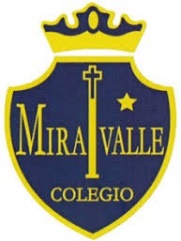                                            KINDER “C”       GRUPO A : LUNES Y MIÉRCOLES     GRUPO B : MARTES Y JUEVES1CARDONA OLMEDO TOMÁS RODRIGO2CASTILLO PAREDES ÁMBAR AYLIN3COLIL PARDO VICIENTE TAMÁS 4CONTRERAS BUSTAMANTE CRISTIAN LEÓN5DÍAZ BECERRA TRINIDAD PASCAL6FUENTES ARENAS LUIS IGNACIO7GONZÁLEZ ORREGO ALEXANDRIA8HUAIQUIPÁN PALMA LAURA FERNANDA9IRIGOYEN ALFONZO ANTONELLA SOPHIA10MARTÍNEZ INOSTROZA JEREMÍAS ALFONSO11MORALES RÍOS SAMUEL 12PALMA VÁSQUEZ ISABELLA PASCALE13RODRÍGUEZ CASTRO SANTIAGO1LEON SAAVEDRA YOSELIN ALEJANDRA2MONTOYA FUENTEALBA FLORENCIA ALMENDRA3MUÑOZ DÍAZ ISABELLA PASSKAL4MUÑOZ GONZALES VÍCTOR JULIÁN5ÓRDENES RETAMAL BALTAZAR HERNÁN6PEREZ BASCUÑÁN WILLIAMS CHRISTIAN 7SAGREDO ENCALADA RAGNAROCK IAER8SEPÚLVEDA CRUCES JOAQUÍN SAMIR9VICENCIO SANTANDER BENJAMÍN ALEJANDRO10YÁÑEZ CANIULAO FRANCISCA BELÉN YAMILET11IRETH RUEDA